BIODATA MAHASISWAIDENTITAS DIRI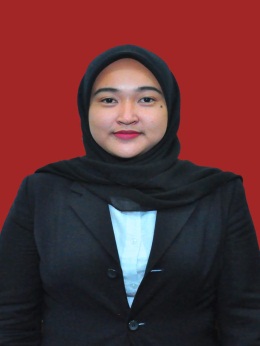 Nama			: Khoirunnisa Npm 				: 185114045Tempat/Tgl.Lahir	: Sei Buluh Ulen, 04 Oktober 2000Jenis kelamin                	: Perempuan Agama 			: IslamStatus 			: Belum MenikahAnak ke			: 1 dari 2 bersaudaraAlamat                          :Desa Pasar Baru Dusun 3  Kecamatan Teluk Mengkudu Kabupaten Serdang BedagaiNo. Hp			:  083180768688PENDIDIKANSD/ MI	:   SD NEGERI 104294 Teluk MengkuduSMP/MTS	:   MTS AL WASHLIYAH 30 Pematang GuntungSMA/MAS/SMK	:   SMK NEGERI 1 Teluk MengkuduS-1	: Universitas Muslim Nusantara AL-Washliyah MedanJudul Skripsi	:	Kedudukan Visum ET Revertum  Sebagai Alat Bukti Terhadap Tindakan Pidana Pemerkosaan ( Studi Kasus Di Pengadilan Negeri Sei Rampah Kabupaten  Serdang Bedagai ) Dosen Pembimbing  	:	Dr. Dani Sintara, S.H.,M.HORANG TUANama Ayah	:	Edi SuyantoPekerjaan	:	WiraswastaNama Ibu	:	Sri WahyuniPekerjaan 	:	Ibu Rumah TanggaAlamat                         :  Desa Pasar Baru Dusun 3 Kecamatan Teluk 	Mengkudu  Kabupaten Serdang Bedagai					Medan, 13 Maret 2023					Hormat Saya,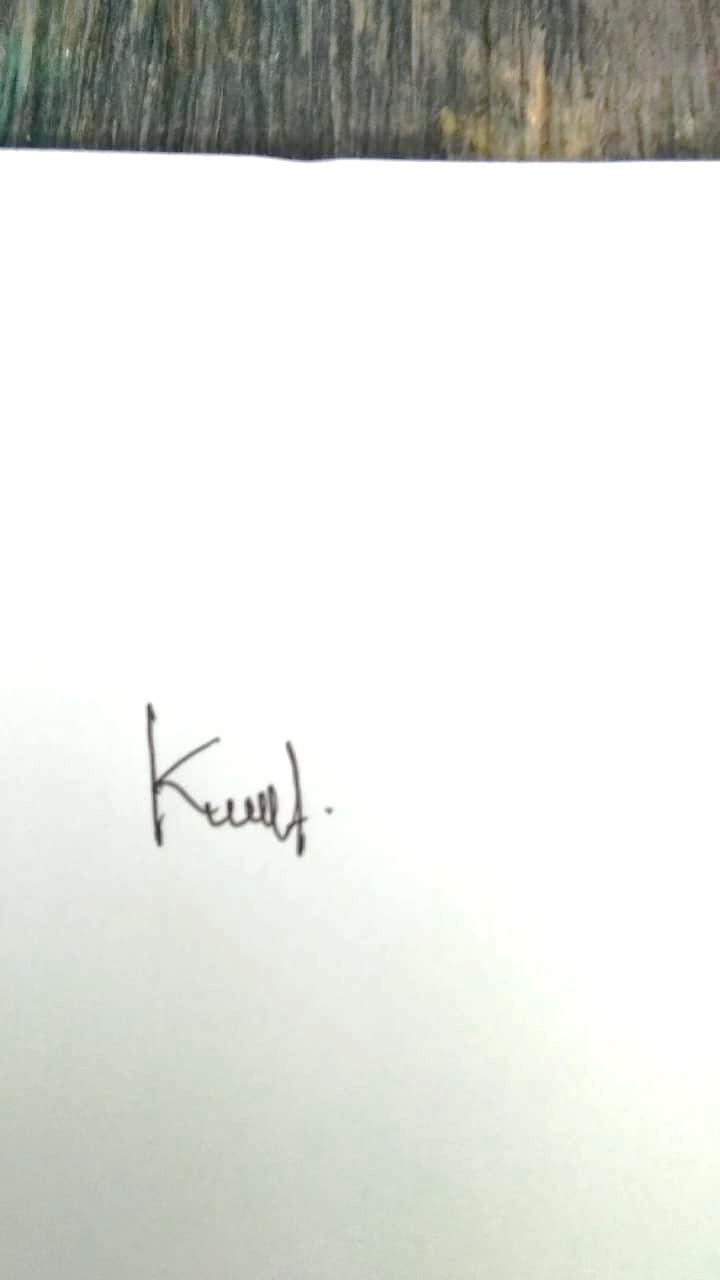 					Khoirunnisa